.Sequence:  A AA BB AA BB BB AA BB AStart:  24 count intro (start to clap after 8 counts, and start to dance after another 16 counts)Section A (16 counts)A1. WALK FORWARD POINT. WALK BACKWARD POINT.Optional hand movements:  Please refer to the demonstration video.A2. HIP BUMPS X4.Optional hand movements:  Please refer to the demonstration video.Section B (32 counts)B1. SIDE TOGETHER CHASSE. CROSS STEP. RECOVER. TURN. SHUFFLE.B2. STEP POINT X2. TURN. FORWARD.B3. CROSS MAMBO X4.  TURN.B4. ROCKING CHAIR.  SWAY X 4.Have Fun & Happy Dancing!Contact Nina Chen: nina.teach.dance@gmail.comBimbo Limbo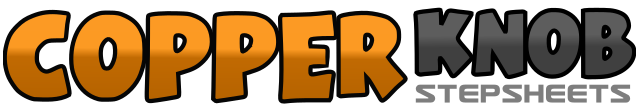 .......Count:48Wall:2Level:Phrased Beginner.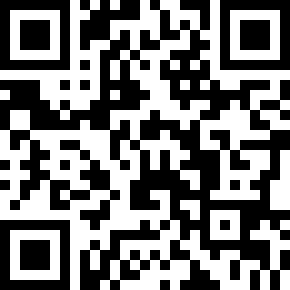 Choreographer:Nina Chen (TW) - April 2014Nina Chen (TW) - April 2014Nina Chen (TW) - April 2014Nina Chen (TW) - April 2014Nina Chen (TW) - April 2014.Music:Bimbo Limbo (Scarpellini) (Antonella Noceto) Bimbo Limbo (Scarpellini) (Antonella Noceto) Bimbo Limbo (Scarpellini) (Antonella Noceto) Bimbo Limbo (Scarpellini) (Antonella Noceto) Bimbo Limbo (Scarpellini) (Antonella Noceto) ........1-2-3-4Walk forward triple (RLR). Point LF forward.5-6-7-8Walk backward triple (LRL). Point RF backward next to LF.1&2, 3&4Bump hips RLR.  Bump hips LRL.5&6, 7&8Bump hips RLR.  Bump hips LRL.1-2, 3&4Step RF to R, Step LF beside RF, Chasse R (RLR).5-6, 7&8Cross step LF over RF.  Recover onto RF.  Turn 1/4 L (9:00).  Shuffle forward (LRL).1-4Step RF to R.  Point LF beside RF.  Step LF to L.  Point RF beside LF.5-8Full turn R (9:00) in triple steps (RLR).  Step L forward.1&2Cross step RF over L.  Recover on LF.  Step RF to R.3&4Cross step LF over R.  Recover on RF.  Step LF to L.5&6Cross step RF backward.  Recover onto LF.  Step RF to R.7&8Cross step LF backward.  Recover onto RF.  Turn 1/4 L (6:00).   Step LF forward.1-2-3-4Rock RF forward.  Recover onto LF. Rock RF backward.  Recover onto LF.5-6-7-8Sway R.  Sway L.  Sway R.  Sway L.